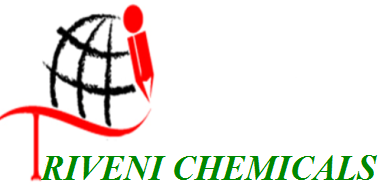 134 Pancharatna Char Rasta G.I.D.C.,Vapi.396195 Gujarat IndiaTel-Fax No. 91- 260 - 6618618, 09227788155,Fax No. 91- 260 - 6618624Email: info@trivenichemical.com,Website:www.triveniinterchem.comMaterial Safety Data Sheet1. IDENTIFICATION OF THE MATERIAL AND SUPPLIERRecommended Use of the Chemical  Food applications. Preservative and mould inhibitor.and Restrictions on Use2. HAZARDS IDENTIFICATIONNot classified as Dangerous Goods for transport by Road and Rail; NON-DANGEROUS GOODS.Based on available information, not classified as hazardous; NON-HAZARDOUS SUBSTANCE.Poisons Schedule :	None allocated.3. COMPOSITION AND INFORMATION ON INGREDIENTS4. FIRST AID MEASURESFor advice, contact a nearest medical helpline number or a doctor.Inhalation:Remove victim from area of exposure - avoid becoming a casualty. Remove contaminated clothing and loosen remaining clothing. Allow patient to assume most comfortable position and keep warm. Keep at rest until fully recovered. Seek medical advice if effects persist.Skin Contact:If skin or hair contact occurs, remove contaminated clothing and wash skin and hair with soap and water. If irritation occurs seek medical advice.Eye Contact:If in eyes, wash out immediately with water. In all cases of eye contamination it is a sensible precaution to seek medical advice.Ingestion:Rinse mouth with water. If swallowed, do NOT induce vomiting. Give a glass of water. Seek medical advice.Indication of immediate medical attention and special treatment needed:Treat symptomatically.5. FIRE FIGHTING MEASURESSuitable Extinguishing Media:Extinguishing media appropriate to surrounding fire conditions.Specific hazards arising from the substance or mixture:Combustible solid. On burning will emit toxic fumes, including those of oxides of carbon, acetone and calcium carbonate.Special protective equipment and precautions for fire-fighters:Fire fighters to wear self-contained breathing apparatus and suitable protective clothing if risk of exposure to vapour or products of combustion. Keep containers cool with water spray.6. ACCIDENTAL RELEASE MEASURESEmergency procedures/Environmental precautions:Shut off all possible sources of ignition. If contamination of sewers or waterways has occurred advise local emergency services.Personal precautions/Protective equipment/Methods and materials for containment and cleaning up: Wear protective equipment to prevent skin and eye contact and breathing in dust. Work up wind or increase ventilation. Cover with damp absorbent (inert material, sand or soil). Sweep or vacuum up, but avoid generating dust. Collect and seal in properly labelled containers or drums for disposal.7. HANDLING AND STORAGEPrecautions for safe handling:Avoid skin and eye contact and breathing in dust.Avoid handling which leads to dust formation. May form flammable dust clouds in air. For precautions necessary refer to Safety Data Sheet "Dust Explosion Hazards". Take precautionary measures against static discharges.Conditions for safe storage, including any incompatibilities:Store in a cool, dry, well ventilated place and out of direct sunlight. Store away from sources of heat or ignition. Store away from incompatible materials. Keep containers closed when not in use - check regularly for spills.8. EXPOSURE CONTROLS/PERSONAL PROTECTIONControl Parameters: No value assigned for this specific material. However, Workplace Exposure Standard(s) for particulates:Dusts not otherwise classified: 8hr TWA = 10 mg/m3TWA - The time-weighted average airborne concentration of a particular substance when calculated over an eight-hour working day, for a five-day working week.These Workplace Exposure Standards are guides to be used in the control of occupational health hazards. All atmospheric contamination should be kept to as low a level as is workable. These workplace exposure standards should not be used as fine dividing lines between safe and dangerous concentrations of chemicals. They are not a measure of relative toxicity.Appropriate engineering controls:Ensure ventilation is adequate to maintain air concentrations below Workplace Exposure Standards. Avoid generating and breathing in dusts. Keep containers closed when not in use.If in the handling and application of this material, safe exposure levels could be exceeded, the use of engineering controls such as local exhaust ventilation must be considered and the results documented. If achieving safe exposure levels does not require engineering controls, then a detailed and documented risk assessment using the relevant Personal Protective Equipment (PPE) (refer to PPE section below) as a basis must be carried out to determine the minimum PPE requirements.Individual protection measures, such as Personal Protective Equipment (PPE):The selection of PPE is dependent on a detailed risk assessment. The risk assessment should consider the work situation, the physical form of the chemical, the handling methods, and environmental factors.OVERALLS, SAFETY SHOES, SAFETY GLASSES, GLOVES, DUST MASK.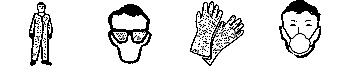 Wear overalls, safety glasses and impervious gloves. Avoid generating and inhaling dusts. If determined by a risk assessment an inhalation risk exists, wear a dust mask/respirator. Always wash hands before smoking, eating, drinking or using the toilet. Wash contaminated clothing and other protective equipment before storage or re-use.9. PHYSICAL AND CHEMICAL PROPERTIES11. TOXICOLOGICAL INFORMATIONNo adverse health effects expected if the product is handled in accordance with this Safety Data Sheet and the product label. Symptoms or effects that may arise if the product is mishandled and overexposure occurs are:Skin corrosion/irritation:	Non to minimally irritant. (1)Serious eye damage/irritation:	Slight irritant. (1)Respiratory or skin	No information available.sensitisation:Chronic effects: No information available for the product.13. DISPOSAL CONSIDERATIONSDisposal methods:Refer to Waste Management Authority. Dispose of contents/container in accordance with local/regional/national/international regulations.14. TRANSPORT INFORMATIONRoad and Rail TransportNot classified as Dangerous Goods by the criteria of the Motor Vehicles Act, 1988 & The Railways Act, 1989 for transport by Road and Rail; NON-DANGEROUS GOODS.Marine TransportNot classified as Dangerous Goods by the criteria of the International Maritime Dangerous Goods Code (IMDG Code) for transport by sea; NON-DANGEROUS GOODS.Air TransportNot classified as Dangerous Goods by the criteria of the International Air Transport Association (IATA) Dangerous Goods Regulations for transport by air; NON-DANGEROUS GOODS.15. REGULATORY INFORMATIONClassification:Based on available information, not classified as hazardous according to Safe Work Australia; NON-HAZARDOUS SUBSTANCE.Poisons Schedule :	None allocated.Product Name:CALCIUM PROPIONATEOther name(s):Calcium Propionate saltComponentsCAS NumberProportionHazard CodesCalcium propionate4075-81-499%-Physical state:Crystalline Powder / GranulesColour:Colourless or WhiteOdour:SlightOdour Threshold:Not availableSolubility:Soluble in water as per COASpecific Gravity:Not AvailableRelative Vapour Density (air=1):Not availableVapour Pressure (20 °C):0 kPaFlash Point (°C):Not applicableFlammability Limits (%):Not availableAutoignition Temperature (°C):530 (cloud)Melting Point/Range (°C):DecomposesBoiling Point/Range (°C):Not availableDecomposition Point (°C):Not availablepH:7.5 - 10.5 (10% w/v aqueous solution)Viscosity:Not availablePartition Coefficient:Not available10. STABILITY AND REACTIVITY10. STABILITY AND REACTIVITYReactivity:No information available.Chemical stability:Stable under normal conditions.Possibility of hazardousHazardous polymerisation will not occur.reactions:Conditions to avoid:Avoid exposure to heat, sources of ignition, and open flame. Avoid dustgeneration.Incompatible materials:Incompatible with oxidising agents, acids and metals.Hazardous decompositionOxides of carbon. Acetone. Calcium carbonate.products:Ingestion:No adverse effects expected, however, large amounts may cause nausea andNo adverse effects expected, however, large amounts may cause nausea andvomiting.Eye contact:May be an eye irritant. Exposure to the dust may cause discomfort due toMay be an eye irritant. Exposure to the dust may cause discomfort due toparticulate nature. May cause physical irritation to the eyes.Skin contact:Contact with skin may result in irritation. Will have a degreasing action on the skin.Contact with skin may result in irritation. Will have a degreasing action on the skin.Repeated or prolonged skin contact may lead to irritant contact dermatitis.Repeated or prolonged skin contact may lead to irritant contact dermatitis.Inhalation:Material may be irritant to the mucous membranes of the respiratory tractMaterial may be irritant to the mucous membranes of the respiratory tract(airways).Acute toxicity:Oral LD50 (rat): 3,920 mg/kg (1)Oral LD50 (mice): 2,350 mg/kg (1)Mutagenicity:No known significant effects or critical hazards.Carcinogenicity:Not listed as carcinogenic according to IARC. (1)Reproductive toxicity:No known significant effects or critical hazards.Specific Target Organ ToxicityNo information available.(STOT) - single exposure:Specific Target Organ ToxicityNo information available.(STOT) - repeated exposure:Aspiration hazard:No information available.12. ECOLOGICAL INFORMATION12. ECOLOGICAL INFORMATIONEcotoxicityAvoid contaminating waterways.May be harmful to freshwater aquatic species and to plants that are not salinetolerant. (1)Persistence/degradability:No information available.Bioaccumulative potential:No information available.Mobility in soil:No information available.